                               CURRICULUM VITAE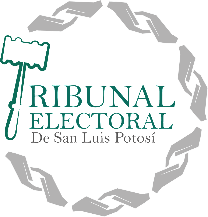 Datos del Servidor PúblicoEscolaridadExperiencia Laboral (tres últimos empleos)Trayectoria académica, profesional o laboralNombre del servidor(a) público(a):Yazmin Lizette Garcin VerttiClave o Nivel del puesto:4Denominación del Puesto:Coordinadora de Recursos materialesÁrea de adscripción:Secretaria EjecutivaTipo de Trabajador:ConfianzaDirección de las oficinas:Sierra Gador 116  Lomas 4 seccTeléfono(s) extensión (es):444 813 46 68Correo (s) Electrónico (s):Teslprecmat Outlook.esNivel Máximo de estudiosTítulo de gradoCarrera genérica PreparatoriaInicioConclusiónEmpleo, cargo o comisión desempeñado/Denominación de la institución o empresa01 ENERO 2015A 20 DE MARZO DE 2019Coordinadora de Recursos FinancierosTribunal Electoral del Estado de San Luis  PotosíENERO 2005SEPTIEMBRE 2014Gerente GeneralMenzies Aviation/ American Airlines INCFEBRERO 2001NOVIEMBRE 2004Agente Administrativo y servicio al cliente Delta Airlines Periodo (mes/año)Nombre o contenido temático/Instancia que lo impartió06/2001Administración de recursos Boletaje domesticoServicio al ClienteCoordinador de seguridad en tierra 2006-2013certificación administración de recursos financieroscertificación coordinador de seguridad en tierra (gsc)certificación mercancías peligrosascertificación auditorías internasentrenamiento internacional para el trato a discapacitados y sus leyes (lcro)seminario de enlace en documentos falsos (jfk .nueva york)certificación de auditorías en combustible en aeronavescertificación de deshielo en aeronavescertificación de respuesta a emergencias  2006-2013Curso Administrativo y Recursos Humanos FEBRERO 2015semana de derecho electoralconstanciafinanciamiento y fiscalizaciónapertura de paquetes y recuento de votosjuicio de inconformidadsistemas de nulidadesformula de asignación por el principio de representación proporcionalMARZO 2016 mujeres, política y poderMAYO 2017registro presupuestal y patrimonial de los egresos públicosregistro presupuestal y contable de bienes patrimonialesOCTUBRE 2017taller de integración de cuenta publicaNOVIEMBRE  2017contabilidad armonizada, operación y cierre de ejercicioOCTUBRE 2018Conciliación de los Estados Financieros 